Урок Мужества: ратная слава героев российской земли.17 октября 2022 года во всех субъектах Российской Федерации прошли Уроки мужества, посвященные героизму и мужеству разных поколений защитников Отечества. В рамках Урока была проведена   Всероссийская акция «Письмо солдату».С самого начала специальной военной операции российские школьники поддерживают наших солдат и офицеров. Военнослужащим направлено более 240 тысяч детских писем и рисунков, которые вызвали самые теплые чувства у наших солдат и офицеров. Традиция берет свое начало еще с трудных периодов Великой Отечественной войны, когда письмо несло в себе радостную весть для солдата из родного края, любимых и близких для него людей. В наше время, как и тогда, мужчины с оружием в руках защищают нашу Родину, выполняют свой воинский долг. Оказавшись вдали от дома, они испытывают трудности и лишения. Поэтому для них письмо из дома- это источник силы и уверенности.Ребята из школ г. Спасск-Дальний приняли активное участие в акции «Письмо солдату». Они обратились к военнослужащим со словами поддержки и благодарности, с пожеланиями здоровья, успешного выполненияи скорейшеговозвращения к своей семье»! Письма будут вручены участникам специальной военной операции и мобилизованным военнослужащим, проходящим боевую подготовку.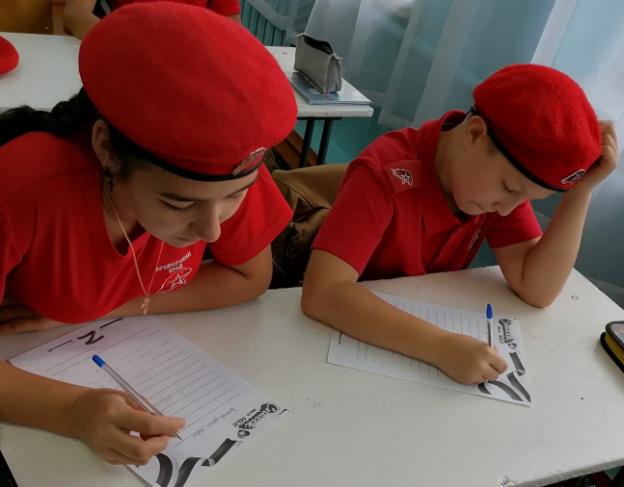 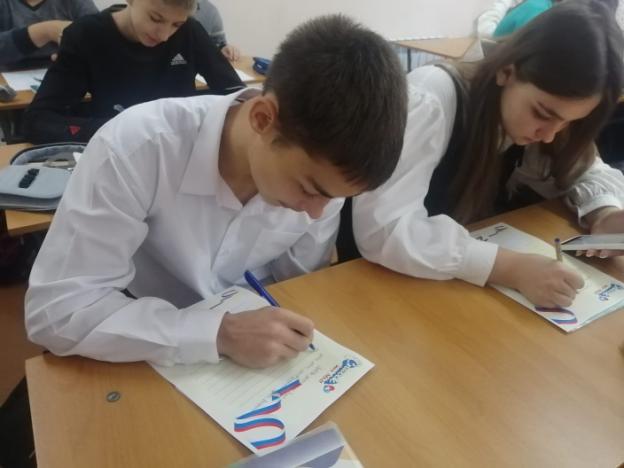 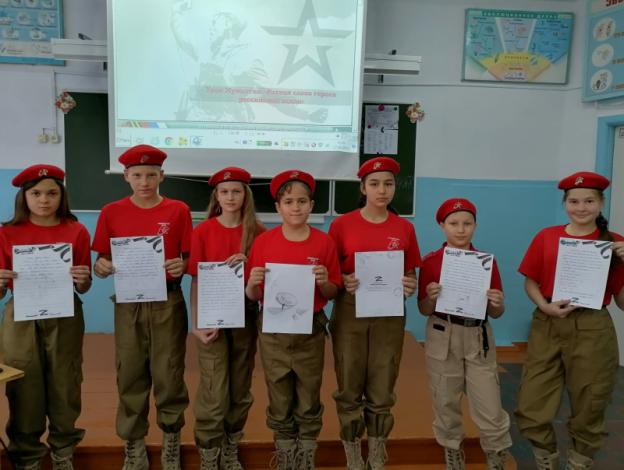 